от 12 мая 2020 года									       № 162-рОб утверждении сводных реестров получателей субсидий (организаций и самозанятых граждан городского округа город Шахунья Нижегородской области, пострадавших от распространения новой коронавирусной инфекции (COVID-19)) В соответствии с постановлением администрации городского округа город Шахунья Нижегородской области от 21.04.2020 № 353  «О мерах поддержки организаций и самозанятых граждан городского округа город Шахунья Нижегородской области, пострадавших от распространения новой коронавирусной инфекции (COVID-19)» и на основании протокола заседания комиссии по оказанию мер поддержки хозяйствующим субъектам, пострадавшим от распространения новой коронавирусной инфекции (COVID-19):Утвердить прилагаемый сводный реестр получателей субсидий (организаций городского округа город Шахунья Нижегородской области, пострадавших от распространения новой коронавирусной инфекции (COVID-19)), в целях возмещения части затрат на оплату труда работникам.Утвердить прилагаемый сводный реестр получателей субсидий (самозанятых граждан городского округа город Шахунья Нижегородской области, пострадавших от распространения новой коронавирусной инфекции (COVID-19)).Настоящее распоряжение вступает в силу со дня его подписания.Начальнику общего отдела администрации городского округа город Шахунья Нижегородской области обеспечить размещение настоящего распоряжения на официальном сайте администрации городского округа город Шахунья Нижегородской области.Контроль за исполнением настоящего распоряжения оставляю за собой.И.о. главы местного самоуправлениягородского округа город Шахунья							    А.Д.СеровУтвержденраспоряжением администрации городского округа город Шахунья Нижегородской областиот 12.05.2020 г. № 162-рСВОДНЫЙ РЕЕСТРполучателей субсидий (организаций городского округа город Шахунья Нижегородской области, пострадавших от распространения новой коронавирусной инфекции (COVID-19)), в целях возмещения части затрат на оплату труда работникам(далее - Субсидия на оплату труда)_________________________Утвержденраспоряжением администрации городского округа город Шахунья Нижегородской областиот 12.05.2020 г. № 162-рСВОДНЫЙ РЕЕСТРполучателей субсидий (самозанятых граждан городского округа город Шахунья Нижегородской области, пострадавших от распространения новой коронавирусной инфекции (COVID-19))(далее - Субсидия самозанятых граждан)____________________________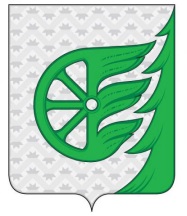 Администрация городского округа город ШахуньяНижегородской областиР А С П О Р Я Ж Е Н И Е№   п/пНаименование организацииИННОбъем Субсидии на оплату труда, руб.Период предоставления Субсидии на оплату труда1ИП Волков С.С.52390331120020 495,5128.03.2020-30.04.2020№   п/пНаименование организацииИННОбъем Субсидии самозанятых граждан, руб.Период предоставления Субсидии самозанятых граждан1Жарков С.П.52390295627615 741,5728.03.2020-30.04.2020